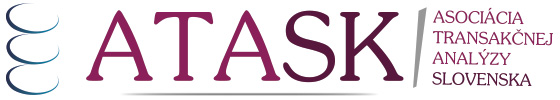 oznamuje, že otváradlhodobý výcvik v transakčnej analýze 3RTA 2017-19Transakčná analýza je 	teória o ľudskej osobnosti a ľudskom správaní. Je to ucelený systém psychoterapie vytvorený Ericom Berne (1910-1970) v 50tych rokoch minulého storočia. Medzi atraktívne črty TA patrí jej aplikovateľnosť v rôznych situáciách ako je psychoterapia, poradenstvo, vzdelávanie, koučing, supervízia, organizačný rozvoj, konzultácie a tréning manažmentu (podľa EATA – Európska asociácia transakčnej analýzy, viac na  www.eatanews.org).Komu je výcvikový program určený	Koučom, psychológom, psychoterapeutom, pedagógom na základných, stredných, vysokých aj v materských školách, zdravotníckym a sociálnym pracovníkom, manažérom, právnikom a podobne. Maximálny počet uchádzačov je 18. Organizácia výcviku	Celkovo 300 výcvikových hodín rozložených do 3-och rokov vo forme 3-dvojdňových a 2-trojdňových  stretnutí a jedného 4-dňového stretnutia v druhom alebo treťom roku výcviku. Dvojdňové víkendové semináre sú naplánované na piatok-sobotu v rozsahu 15 hodín (7,5+7,5 hod). Trojdňové víkendové semináre sú naplánované na piatok-nedeľu v rozsahu 20 hodín (7+7+6 hod).	Prvé stretnutie – zima-jar 2017. Presné termíny stretnutí upresníme záväzným uchádzačom dodatočne. 	Miesto stretnutí – Piešťany.Po absolvovaní tohto systému vzdelávania obdrží každý účastník potvrdenie o absolvovaní počtu hodín teórie, zážitku na sebe a supervízie, ktoré počas výcvikového programu získal. Celý program je koncipovaný tak, že postupne účastník získa Certifikát po prvom roku výcviku a Diplom po druhom roku výcviku. Čo znamená, čo znamená, že splní už v tomto bode približne 50% požiadaviek na získanie certifikátu CTA/MSc. Potom sa môže rozhodnúť postúpiť do pokročilého tréningu s lektorom (s kvalifikáciou PTSTA alebo TSTA), ktorého si vyberie, a ktorý ho bude sprevádzať v nasledujúcom období až po záverečnú skúšku. Po úspešnom absolvovaní záverečnej skúšky  (organizuje EATA) získa certifikát CTA (Certified transactional analytik) a stáva sa transakčným analytikom.  LektoriJulie Hay, TSTA-O,P,E (GB) /angličtinaSandra Wilson TSTA – O /angličtinaBlanka Čepická, PTSTA-P (ČR) /češtinaEva Acs, PTSTA-C (Hungary) /češtinaSylvia Schachner, PTSTA-E (Austria)  /angličtina, nemčina, francúžštinaV prípade výkladu v cudzom jazyku je preklad zabezpečený.Náklady Predpokladaná cena jedného 3dňového stretnutia 180 EUR u dvojdňového 145 EUR.	Náklady na stravu, cestu a ubytovanie si každý účastník hradí samostatne. Akreditácia 	Vzdelávanie spĺňa štandardy Európskej asociácie transakčnej analýzy.  Ďalšie informácieBližšie informácie a prihlášky na emailovej adrese ata.slovakia@gmail.com alebo telefonicky 0904 453 905 u Silvie Šušorovej. 